2M HD IP MINI BULLETCAMERAFBN-B4002DP-R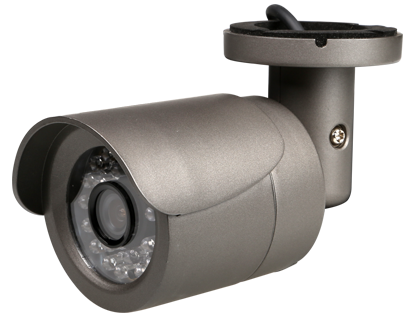 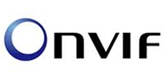 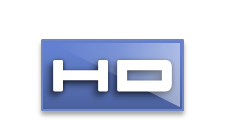 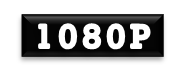 特長リアルタイム高精細ドームカメラビデオ圧縮エンジンにより、1080pフルHDのリアルタイムの記録と監視が可能です。トリプルコーデック・同時マルチストリーミングトリプルH/Wコーデックは最大3つの独立したストリーミングを送信することを可能にします。これにより、H.264による遠隔ビデオ監視と同時にMPEG-4をNVRに送信し、さらにMJPEGをモバイル機器に送ることができます。ローカルSDカードバックアッププレ/ポストアラームイベントや適当な間隔で動作するよう設定することによって、重要な一連の静止画像をSDHCメモリーカードに保存できます。自動切替ICR機能搭載より良い色再現性のために、デイモードで動作しているときは光学フィルタで赤外線をカットして撮影します。逆に、低照度環境では自動的に赤外線（IR）カットフィルタを外します。PoE内蔵パワー・オーバー・イーサネット(PoE, IEEE 802.3af)により簡単・安価な機器の設置が可能です。PoEは停電時のバックアップ電源を供給するUPS（無停電電源）を利用できるので、より堅牢な設置ができます。全天候型設計IP66適合の設計と内蔵のファン・ヒーターにより、雨・雪・嵐といった厳しい天候下でも機能します。寸法図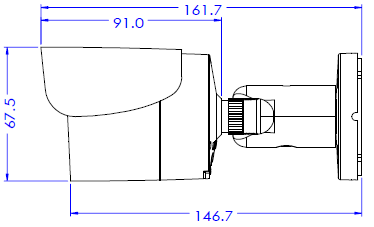 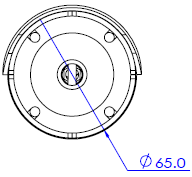 機器仕様カメラカメラ映像素子 1/2.8“ 2.0M CMOS総画素数2000(H)X1241(V)有効画素数 200万画素アスペクト比HD: 16:9   SD: 4:3焦点距離4.0mm, F1.8水平角度86° 最低照度カラー: 0.1Lux @ F1.8, 30IRE白黒: 0.00Lux @ IR LED ONIR LEDIR LED 24個/約10mデイ＆ナイトオート/デイ/ナイト(ICR)フォーカス自動/手動 DNRオフ/低/中/高シャッタースピード 1/30 ~ 1/60,000sec1/25 ~ 1/60,000secセンスアップX2~X8AGC 最大41dBホワイトバランス 自動/自動Ext/屋内/屋外/ワンプッシュ/手動逆光補正オフ/WDR/BLC/HLM一般一般カメラ軸3軸電源DC 12V : 最大6WPOE IEEE 802.3af認証FCC, CE, IP66, ROHS ハウジング全天候型設計材質 アルミダイカスト 寸法 161.7(W) x 67.5(H)mm重量500g動作温度-20°C ~ 50°CネットワークネットワークネットワークOS OS 埋め込み型Linux 映像圧縮映像圧縮トリプルコーデック　H.264/MPEG4/MJPEG ビデオストリーミングビデオストリーミングマルチストリーミング　CBR/VBR解像度解像度H.264 : 1080p/720p/D1/CIFMJPEG : 1080P/720p/D1/CIF/QCIFMPEG-4 : 720p/D1/CIFフレームレートフレームレート30 /25 fps SDカードSDカードSDHC対応動体検知動体検知通知: FTP, e-mail,アラーム,SDカード録画アラームアラームプリ/ポストアラーム クライアント数クライアント数最大10人対応プロトコルIPv4 ONVIF, TCP/IP, UDP/IP, RTP(UDP), RTSP, NTP, HTTP,HTTPS, SSL,DNS, DDNS, DHCP, FTP, SMTP, ICMP, SNMPv1/v2c/v3(MIB-2) 対応プロトコルIPv6 TCP/IP, HTTP, HTTPS, DHCP 対応プロトコルDDNS 所有権: NET4C対応公開DDNSサービス:www.dyndns.com, www.no-ip.com 対応プロトコルSecurity HTTPS(SSL), Digest　Authentication対応PC OS対応PC OSWindows 7, Vista, XP, 2000 